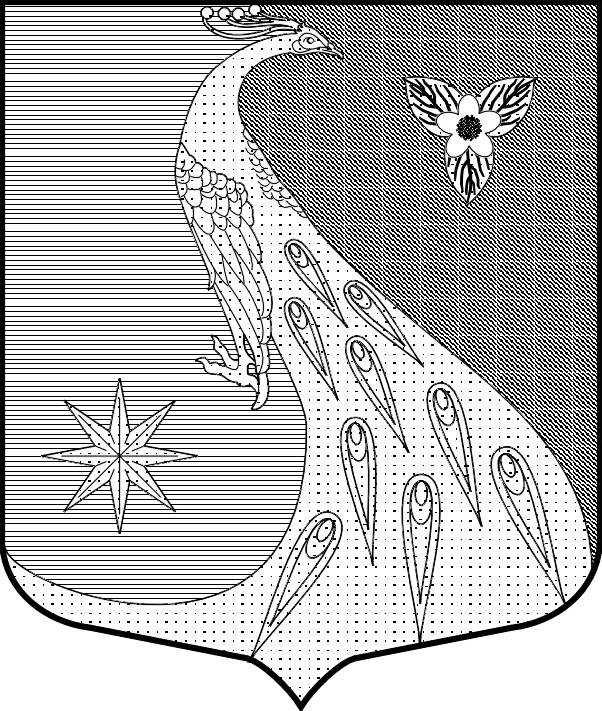 ЛЕНИНГРАДСКАЯ ОБЛАСТЬЛУЖСКИЙ МУНИЦИПАЛЬНЫЙ РАЙОНАДМИНИСТРАЦИЯ СКРЕБЛОВСКОГО СЕЛЬСКОГО ПОСЕЛЕНИЯП О С Т А Н О В Л Е Н И Е  (ПРОЕКТ)От___________     2021года                                                         №Об утверждении Порядка проведенияантикоррупционного мониторинга вмуниципальном образованииСкребловское сельское поселение Лужского муниципального районаЛенинградской областиВ соответствии с частью 4 статьи 7 Областного закона Ленинградской области от 17.06.2011 N 44-оз «О противодействии коррупции в Ленинградской области»,  администрация Скребловского сельского поселения ПОСТАНОВЛЯЕТ:1. Утвердить Порядок проведения антикоррупционного мониторинга в муниципальном образовании Скребловское сельское поселение Лужского муниципального района Ленинградской области, согласно приложения.2. Опубликовать настоящее постановление в средствах массовой информации и разместить на сайте МО Скребловское сельское поселение.3. Настоящее постановление вступает в силу с даты опубликования.4. Контроль за исполнением настоящего постановления оставляю за собой.Глава администрации Скребловского сельского поселения		      		          Е.А.ШустроваУТВЕРЖДЕНпостановлением администрацииСкребловского сельского поселенияот _______2021 г.  № ____Порядокпроведения антикоррупционного мониторинга в муниципальном образовании Скребловское поселение Лужского муниципального района Ленинградской области1. Общие положения 1.1. Настоящий порядок проведения антикоррупционного мониторинга в муниципальном образовании Скребловское сельское поселение Лужского муниципального района Ленинградской области (далее – Порядок) разработан в соответствии с Федеральным законом от 25.12.2008 года № 273-ФЗ «О противодействии коррупции», Федеральным законом от 02.03.2007 года № 25-ФЗ «О муниципальной службе в Российской Федерации», Областным законом Ленинградской области от 17.06.2011 года № 44-оз «О противодействии коррупции в Ленинградской области» и определяет порядок осуществления антикоррупционного мониторинга на территории муниципального образования Скребловское сельское поселение Лужского муниципального района Ленинградской области (далее – МО Скребловское сельское поселение»).1.2.Антикоррупционный мониторинг проводится путем сбора информации, анализа документов, проведения опросов, обработки и анализа полученных данных с целью оценки состояния коррупции, коррупциогенных факторов и результативности мер противодействия коррупции.1.3.Результаты антикоррупционного мониторинга являются основой для разработки проектов планов (программ) противодействия коррупции, используются в правотворческой и правоприменительной деятельности.2. Основные понятия2.1. Антикоррупционный мониторинг - научно обоснованная комплексная плановая деятельность уполномоченных субъектов и участников по сбору, обобщению, анализу и оценке информации, касающейся эффективности антикоррупционного законодательства и предпринимаемых государством мер против коррупции, состояния правоприменительной практики в сфере противодействия коррупции, восприятия и оценки уровня коррупции институтами гражданского общества и гражданами, а также деятельность по проведению антикоррупционной экспертизы нормативных правовых актов;2.2. Субъекты антикоррупционного мониторинга - органы государственной власти, иные государственные органы, органы местного самоуправления, их должностные лица и организации, осуществляющие в соответствии с законодательством государства полномочия по организации и проведению антикоррупционного мониторинга;2.3. Участники антикоррупционного мониторинга - институты гражданского общества, в том числе научные и экспертные организации, объединения, средства массовой информации, юридические и физические лица, прошедшие аккредитацию на право проведения независимой антикоррупционной экспертизы, а также иные лица и организации, принимающие участие в соответствии с законодательством государства в проведении антикоррупционного мониторинга по своей инициативе.3. Цели и задачи мониторинга3.1. Целями антикоррупционного мониторинга являются оценка эффективности функционирования правовой системы в сфере противодействия коррупции, систематизация и совершенствование действующего законодательства в сфере противодействия коррупции, а также обеспечение разработки и реализации антикоррупционных программ.3.2. При проведении антикоррупционного мониторинга решаются следующие задачи:1) выявление в нормативных правовых актах и проектах нормативных правовых актов коррупциогенных факторов;2) оценка эффективности реализации нормативных правовых актов в сфере противодействия коррупции и их отдельных норм;3) обеспечение субъектов нормотворческой деятельности объективной информацией о тенденциях и потребностях в правовом регулировании общественных отношений в сфере противодействия коррупции;4) создание условий для повышения открытости деятельности органов местного самоуправления, в том числе повышение степени участия институтов гражданского общества в формировании и реализации решений государственных органов по противодействию коррупции.4. Формы и методы проведения мониторинга4.1. Мониторинг осуществляется путем:1) проведения антикоррупционной экспертизы принятых нормативных правовых актов (проектов нормативных правовых актов) при проведении их правовой экспертизы и мониторинге их применения;2) изучения результатов применения мер предупреждения, пресечения и ответственности за коррупционные правонарушения;3) изучения статистических данных;4) изучения материалов средств массовой информации Ленинградской области;5) анализа осуществления государственными органами, государственными (муниципальными) организациями и учреждениями мер по противодействию коррупции;6) изучения материалов социологических опросов (анкетирования) населения, государственных гражданских и муниципальных служащих;7) анализа причин и условий, способствовавших коррупции в деятельности лиц, признанных виновными в установленном законом порядке.5. Основные источники информации, используемыепри проведении мониторинга5.1. Основными источниками информации, используемыми при проведении мониторинга, являются:1) официальные данные Прокуратуры, Следственного управления Следственного комитета Российской Федерации о преступлениях коррупционного характера в государственных органах, органах местного самоуправления, государственных (муниципальных) организациях и учреждениях;2) информационно-аналитические материалы правоохранительных органов, характеризующие состояние и результаты противодействия коррупции в государственных органах, органах местного самоуправления, государственных (муниципальных) организациях и учреждениях;3) материалы социологических опросов населения по вопросам взаимоотношений граждан с органами, осуществляющими регистрационные, разрешительные и контрольно-надзорные функции, выявления наиболее коррупционных сфер деятельности и оценки эффективности реализуемых антикоррупционных мер;4) результаты мониторинга публикаций по антикоррупционной тематике в средствах массовой информации;5) материалы независимых опросов общественного мнения, опубликованные в средствах массовой информации;6) информация государственных органов о результатах проведения антикоррупционной экспертизы нормативных правовых актов и их проектов;7) информация государственных органов о результатах:а) проверок достоверности и полноты сведений, представляемых гражданами о себе при поступлении на гражданскую службу;б) проверок достоверности и полноты сведений о доходах, имуществе и обязательствах имущественного характера, представляемых гражданами, претендующими на замещение должностей гражданской службы;в) проверок достоверности и полноты сведений о доходах, имуществе и обязательствах имущественного характера, представляемых гражданскими служащими;г) осуществления контроля за расходами государственных гражданских служащих;д) проверок соблюдения гражданскими служащими установленных ограничений и запретов, а также требований о предотвращении или урегулировании конфликта интересов;е) проверок соблюдения гражданами, замещавшими должности гражданской службы, ограничений при заключении ими после ухода с гражданской службы трудового договора и (или) гражданско-правового договора;ж) служебных проверок;8) информация государственных органов о мерах, принимаемых по предотвращению и урегулированию конфликта интересов на государственной гражданской службе;9) информация об итогах работы по анализу сообщений граждан о коррупционных правонарушениях.6. Этапы проведения мониторинга6.1. При проведении антикоррупционного мониторинга осуществляется сбор информации следующего характера:1) о состоянии работы по планированию мероприятий антикоррупционной направленности и организации их исполнения администрацией МО Скребловское сельское поселение;2) о состоянии работы по проведению антикоррупционной экспертизы муниципальных нормативных правовых актов и проектов муниципальных нормативных правовых актов органов местного самоуправления;3) о соблюдении квалификационных требований для замещения должностей муниципальной службы;4) о соблюдении ограничений и запретов, связанных с прохождением муниципальной службы;5) о соблюдении требований к служебному поведении муниципальных служащих;6) о соблюдении лицами, замещающими муниципальные должности, обязанностей по представлению сведений о доходах, расходах, об имуществе и обязательствах имущественного характера;7) о работе комиссии по соблюдению требований к служебному поведению муниципальных служащих и урегулированию конфликтов интересов;8) о проведении профессиональной подготовки, переподготовки, повышения квалификации лиц, замещающих муниципальные должности;9) о совершенствовании работы кадровых служб и повышении ответственности должностных лиц за непринятие мер по устранению причин коррупции;10) о результатах реализации отдельных государственных полномочий, которыми наделены органы местного самоуправления сельского поселения;11) об обеспечении доступа граждан к информации о деятельности органов местного самоуправления;12) об обеспечении добросовестности, открытости, добросовестной конкуренции и объективности при осуществлении закупок товаров, работ, услуг для обеспечения муниципальных нужд;13) о реализации мероприятий, направленных на совершенствование порядка использования муниципального имущества, а также порядка передачи прав на использование такого имущества и его отчуждения;14) об оценке эффективности, результативности, правомерности (законности) и целевого характера использования бюджетных средств органами местного самоуправления МО Скребловское сельское поселение;15) о реализации мероприятий, направленных на использование современных механизмов предоставления муниципальных услуг;16) о результатах опроса общественного мнения в отношении качества предоставления населению муниципальных услуг администрацией сельского поселения и наличия (отсутствия) в процедуре оказания муниципальных услуг коррупциогенных факторов;17) о практике рассмотрения администрацией сельского поселения обращений граждан и юридических лиц, в том числе содержащих сведения о коррупциогенных правонарушениях;18) о формах и результатах участия общественных объединений, граждан в противодействии коррупции;19) о признаках коррупционных правонарушений, выявленных в администрации МО Скребловское сельское поселение, а также о фактах привлечения к ответственности лиц, замещающих должности муниципальной службы.20) об организации и результатах проведения антикоррупционной пропаганды.6.2. Антикоррупционный мониторинг проводится комиссией по противодействию коррупции.6.3. Антикоррупционный мониторинг проводится по мере необходимости, но не реже одного раза в год.6.4. Информация, полученная по вопросам, указанным в пункте 6.1. настоящего Порядка, анализируется, обобщается и оформляется секретарем комиссии по противодействию коррупции в виде заключения по форме согласно приложения к настоящему порядку.6.5. Заключение рассматривается на комиссии по противодействию коррупции не позднее двух рабочих дней со дня подготовки заключения.6.6. После рассмотрения на комиссии по противодействию коррупции заключение представляется главе администрации МО Скребловское сельское поселение для его утверждения.6.7. Заключение о результатах проведения антикоррупционного мониторинга мероприятий по противодействию коррупции в администрации МО Скребловское  сельское поселение, утвержденное главой администрации Скребловского сельского поселения, доводится до сведения граждан посредством размещения на официальном сайте МО Скребловское сельское поселение в информационно-телекоммуникационной сети «Интернет».7. Результаты мониторинга7.1. Результаты мониторинга используются для:1) выработки предложений по повышению эффективности деятельности органа местного самоуправления в сфере противодействия коррупции;2) снижения уровня коррупционных правонарушений в органах местного самоуправления;3) определения на основе полученных данных основных направлений деятельности по противодействию коррупции в МО Скребловское сельское поселение;4) подготовки отчетов и информации главе администрации МО Скребловское сельское поселение;5) оценки результатов антикоррупционной деятельности администрации МО Скребловское сельское поселение» в сфере муниципальной службы и соблюдения законодательства о муниципальной службе.Приложениек порядку проведения антикоррупционного мониторинга вмуниципальном образовании «Скребловское  сельское поселениеЛужского муниципального района Ленинградской области, утвержденному постановлениемадминистрации МО Скребловское сельское поселениеот «___»_____ 2021 г. № ____УТВЕРЖДАЮГлава администрацииМО Скребловское сельское поселение_____________  /___________/Заключение по итогам проведения антикоррупционного мониторинга за ______ год в МО Скребловское  сельское поселениеИсполнитель ____________  /_____________________/ ЭКСПЕРТНОЕ ЗАКЛЮЧЕНИЕ На проект нормативного правового акта -  постановление администрации Скребловского сельского поселенияОбщие сведения         Настоящее экспертное заключение дано на проект нормативного правового акта -  постановление администрации Скребловского сельского поселения  Лужского муниципального района Ленинградской области  «Об утверждении Порядка проведенияантикоррупционного мониторинга в муниципальном образовании Скребловское сельское поселение  Лужского муниципального района Ленинградской области».     1.2.  Проект постановления разработан администрацией Скребловского сельского поселения.     1.3.  Дата проведения экспертизы  «02» марта  2021 г.Выводы  по результатам проведенной экспертизы:Замечания и (или) предложения по результатам проведенной экспертизы:         По результатам проведенной экспертизы замечания и (или) предложения по проекту постановления отсутствуют. В проекте коррупционных факторов не обнаружено, независимая антикоррупционная экспертиза  требуется, проект содержит положения затрагивающие права свободы и обязанности человека и гражданина. Официальное опубликование:  требуется.По результатам проведенной экспертизы проект постановления рекомендуется к принятию.Ответственный за проведение антикоррупционной Экспертизы НПА и проектов НПАСпециалист администрации Скребловскогосельского поселения                                                                               	С.А. СамохинаПОЯСНИТЕЛЬНАЯ ЗАПИСКА К ПРОЕКТУ НОРМАТИВНОГО ПРАВОВОГО АКТА - ПОСТАНОВЛЕНИЕ АДМИНИСТРАЦИИ«Об утверждении Порядка проведения антикоррупционного мониторинга вмуниципальном образовании Скребловское сельское поселениеЛужского муниципального района Ленинградской области»            Проект нормативного правового акта -  постановление администрации Скребловского сельского поселения «Об утверждении Порядка проведения антикоррупционного мониторинга в муниципальном образовании Скребловское сельское поселение  Лужского муниципального района Ленинградской области» разработан администрацией Скребловского сельского поселения в  с Федеральным законом от 25.12.2008 года № 273-ФЗ «О противодействии коррупции», Федеральным законом от 02.03.2007 года № 25-ФЗ «О муниципальной службе в Российской Федерации», Областным законом Ленинградской области от 17.06.2011 года № 44-оз «О противодействии коррупции в Ленинградской области».          Таким образом, в силу действующего законодательства, а также в целях оценка эффективности функционирования правовой системы в сфере противодействия коррупции, систематизации и совершенствования действующего законодательства в сфере противодействия коррупции, а также обеспечение разработки и реализации антикоррупционных программ, необходимо принять представленный проект нормативного правового акта – постановление администрации «Об утверждении Порядка проведения антикоррупционного мониторинга в муниципальном образовании Скребловское сельское поселение  Лужского муниципального района Ленинградской области».Ответственный за проведение антикоррупционной Экспертизы НПА и проектов НПАспециалист 1 категории администрации Скребловскогосельского поселения                                                                              		 С.А.СамохинаФИНАНСОВО-ЭКОНОМИЧЕСКОЕ ОБОСНОВАНИЕ НОРМАТИВНОГО ПРАВОВОГО АКТА -  ПОСТАНОВЛЕНИЕ АДМИНИСТРАЦИИ«Об утверждении Порядка проведения антикоррупционного мониторинга в муниципальном образовании Скребловское сельское поселение  Лужского муниципального района Ленинградской области»         Принятие муниципального нормативного правового акта- постановление администрации Скребловского сельского поселения «Об утверждении Порядка проведения антикоррупционного мониторинга в муниципальном образовании Скребловское сельское поселение  Лужского муниципального района Ленинградской области» дополнительного финансирования из средств местного бюджета не потребует.Ответственный за проведение антикоррупционной Экспертизы НПА и проектов НПАСпециалист 1 категории администрации Скребловскогосельского поселения                                                                                  	         С.А.СамохинаПЕРЕЧЕНЬнормативных правовых актов, подлежащих признанию утратившими силу, изменению или принятию в связи с принятием  постановления администрации«Об утверждении Порядка проведения антикоррупционного мониторинга в муниципальном образовании Скребловское сельское поселение  Лужского муниципального района Ленинградской области»             Принятие нормативного правового акта - постановления администрации Скребловского сельского поселения «Об утверждении Порядка проведения антикоррупционного мониторинга в муниципальном образовании Скребловское сельское поселение  Лужского муниципального района Ленинградской области не потребует признанию утратившими силу, изменению или принятию новых нормативных правовых актов.  Ответственный за проведение антикоррупционной Экспертизы НПА и проектов НПАСпециалист 1 категории администрации Скребловского		сельского поселения                                                                                  	   С.А.Самохина№ п/пМероприятиеРезультат1.о состоянии работы по планированию мероприятий антикоррупционной направленности и организации их исполнения 2.о состоянии работы по проведению антикоррупционной экспертизы муниципальных нормативных правовых актов и проектов муниципальных нормативных правовых актов органов местного самоуправления Проведена антикоррупционная экспертиза ____проектов НПА и НПА (по Администрации)Проведена антикоррупционная экспертиза ____ проектов НПА и  НПА (по Совету депутатов)3.о соблюдении квалификационных требований для замещения должностей муниципальной службы4о соблюдении ограничений и запретов, связанных с прохождением муниципальной службы5о соблюдении требований к служебному поведению муниципальных служащих6о соблюдении лицами, замещающими муниципальные должности, обязанностей по представлению сведений о доходах, расходах, об имуществе и обязательствах имущественного характера7о работе комиссии по соблюдению требований к служебному поведению муниципальных служащих и урегулированию конфликтов интересов8о проведении профессиональной подготовки, переподготовки, повышения квалификации лиц, замещающих муниципальные должности9о совершенствовании работы кадровых служб и повышении ответственности должностных лиц за непринятие мер  по устранению причин коррупции10о результатах реализации отдельных государственных полномочий, которыми наделены органы местного самоуправления сельского поселения11об обеспечении доступа граждан к информации о деятельности органов местного самоуправления12об обеспечении добросовестности, открытости, добросовестной конкуренции и объективности при осуществлении закупок товаров, работ, услуг для обеспечения муниципальных нужд13о реализации мероприятий, направленных на совершенствование порядка использования муниципального имущества, а также порядка передачи прав на использование такого имущества и его отчуждения14об оценке эффективности, результативности, правомерности (законности) и целевого характера использования бюджетных средств органами местного самоуправления сельского поселения15о реализации мероприятий, направленных на использование современных механизмов предоставления муниципальных услуг16о результатах опроса общественного мнения в отношении качества предоставления населению муниципальных услуг администрацией Большелуцкое сельского поселения и наличия (отсутствия) в процедуре оказания муниципальных услуг коррупциогенных факторов17о практике рассмотрения администрацией Большелуцкое сельского поселения обращений граждан и юридических лиц, в том числе содержащих сведения о коррупциогенных правонарушениях18о формах и результатах участия общественных объединений, граждан в противодействии коррупции19о признаках коррупционных правонарушений, выявленных в администрации Большелуцкое сельского поселения, а также о фактах привлечения к ответственности лиц, замещающих должности муниципальной службы20об организации и результатах проведения антикоррупционной пропаганды